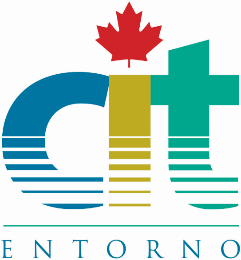 YVR 62T “MARAVILLAS DEL YUKÓN Y TAGISH” 7 DÍASDía 1 VancouverRecepción en el aeropuerto con entrega de documentación y traslado al hotel. Su guía le informará el orden de las excursiones. Alojamiento.Día 2 VancouverHoy realizaremos la Visita de la Ciudad de Vancouver (incluida). Comenzamos la excursión por Yaletown, el barrio moderno y vibrante, para pasar al exótico Chinatown, el más grande de Canadá. A pocos minutos de allí, llegamos al barrio más antiguo de la ciudad, el entrañable Gastown y Canada Place. A unos minutos del puerto llegamos a Stanley Park, ofreciéndonos una maravillosa vista de la bahía, de la ciudad y de las Montañas Costeras. Paramos para sacar fotos de unos auténticos tótems indígenas. A la salida del parque podemos observar la playa de English Bay, siguiendo el paseo hasta el Puente Burrard. Finalizando nuestra visita a la ciudad, entraremos a Granville Island con su artesanía local y el ambiente marinero en el pequeño puerto deportivo. Resto de la tarde libre. Alojamiento.Día 3 Vancouver-WhitehorseTraslado al aeropuerto de Vancouver para tomar su vuelo hacia Whitehorse (vuelo no incluido a YXY). Recepción en el aeropuerto por un guía de habla hispana. Traslado a su hotel localizado en el corazón de la ciudad, cerca de las orillas del Río Yukón. Orientación del viaje con su guía. Whitehorse es una ciudad pequeña y se puede explorar fácilmente a pie o en vehículo. Resto del día libre para visitar. Saldrá de nuevo, esta vez a buscar las impresionantes auroras boreales (incluido). Relájese en la comodidad de nuestro centro o bajo el cielo estrellado junto a una rica fogata en nuestra ubicación hecha a la medida. Alojamiento.Día 4 Whitehorse – Southern Lakes ResortTraslado tipo shuttle (ingles) a Southern Lake Resort. Cumple tus sueños en el hermoso hotel ubicado en mitad del bosque. Situado en un brazo lateral tranquilo del lago Tagish y en medio del bosque boreal, el Southern Lakes Resort es una escapada excelente en estilo y comodidad. Un entorno hermoso con cabañas privadas y acogedoras que le permitirá disfrutar de la belleza invernal de Yukón. Cabañas hechas de madera a la manera tradicional con un  punto moderno: se sentirá como en casa en su espaciosa cabaña. Sin mencionar la vista, ¡ah, la vista! ¿Qué increíble sería subirse al trineo de perros justo en frente de su cabaña? ¡Los mushers viven al lado y sus perros no pueden esperar para llevarlo a un recorrido durante un día desde un resort! Otras actividades opcionales (no incluidas) de invierno como raquetas de nieve y motos de nieve disponible a su elección. Cena incluida. Alojamiento   Día 5 Southern Lakes Resort Desayuno. Comience el día con un buen desayuno, preparado todos los días por nuestro chef. Tendrá tiempo para familiarizarse con el complejo antes de tener la oportunidad de probar uno de los tours opcionales de un día disponibles desde el albergue. Recomendamos en Tour de trineo (opcional), donde pueden encontrarse con los huskies que los esperan ansiosamente y lo llevaran por senderos a lo largo del vasto paisaje que rodea el lago Tagish, una verdadera joya de Yukón, durante un impresionante recorrido en trineo de perros. Después de esta emociónate experiencia, puede relajarse con una bebida caliente y aperitivos en el albergue. Por la noche disfrutará de una cena (incluida). Alojamientos Día 6 Southern Lakes ResortDesayuno. Después de otro abundante desayuno, puede disfrutar del hermoso paisaje desde su cabaña o dar un pase por el lago. Por la noche, puede disfrutar una vez más de la vista abierta para ver la aurora boreal desde su acogedora cabaña. Cena incluida. AlojamientoDía 7  Southern Lakes Resort - WhitehorseDesayuno. Relájese esta mañana mientras desayuna antes de decir adiós al Lodge. A última hora de la mañana te llevaremos de vuelta a Whitehorse. Traslado al aeropuerto (Shuttle) y fin de los serviciosFin de los servicios.Salidas Diarias	Noviembre 15, 2020 – Enero 14, 2021 / Marzo 15 – Abril 10, 2021Hotelería prevista:Precios ($ cad): Notas especiales de circuitos Servicios en Vancouver y Whitehorse con guía de habla hispana. Servicios en Tagish Wilderness Lodge serán en idioma inglés.Vuelo opcional Vancouver-Whitehorse-Vancouver: con Air North $490 Cad Netos p/p aprox. (precio sujeto a disponibilidad en la categoría cotizada, incluye 2 maletas. Sin asientos reservados). En caso de requerir asientos el coste es desde 20$ por persona y trayecto.Las visitas de Yukón pueden sufrir modificaciones de días de operación.Edad mínima 14 años.El precio incluye 2 noches de alojamiento en Vancouver (alojamiento y desayuno).1 noches de alojamiento en Whitehorse (alojamiento y desayuno).3 noches de alojamiento Southern Lakes Resort (Dessayuno y Cena- No incluido Almuerzos ni Bebidas).Traslados y tours en Vancouver en español.Traslados de entrada en Whitehorse en español. Restos de servicios en ingles 1 Días de tour de observación de Auroras Boreales incluyendo bebidas calientes y snacks Guía de Yukón y pluma linterna de regaloEl precio no incluye todo servicio no descrito en el precio incluye, alimentos, manejo de equipaje ni propinas. Vuelo Vancouver-Whitehorse-Vancouver. Renta de Ropa invernal $120 por persona por 4 dias (recomendado).PRECIOS SUJETOS A CAMBIO SIN PREVIO AVISO Y SUJETOS A DISPONIBILIDADDíaLocalidadAlojamientoCategoría1-2VancouverSheraton Wall CentrePrimera3WhitehorseRaven InnTurista Superior4-6Tagish Lake Sothern Lakes ResortResortTIPOS DE HABITACIONINVIVIDUALDOBLENIÑO - 12Estándar Cabin$ 5,520$ 3,435$ 2,427Deluxe Cabin$ 6,340$ 3,804$ 2,703